1Рукоход РУ-19 (эскиз)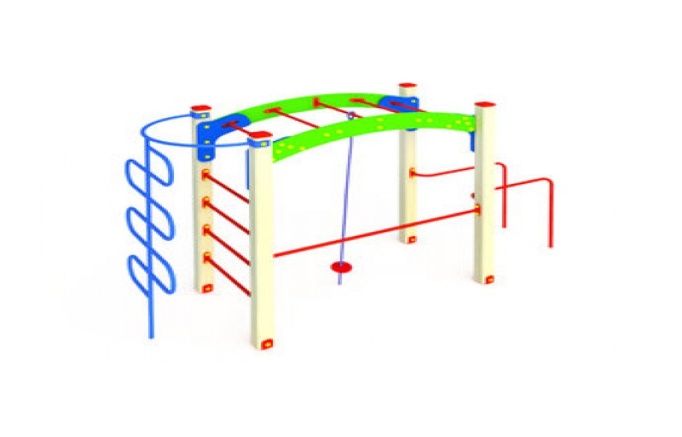 Высота не менее 2000мм;Размеры не менее чем на эскизе, мм: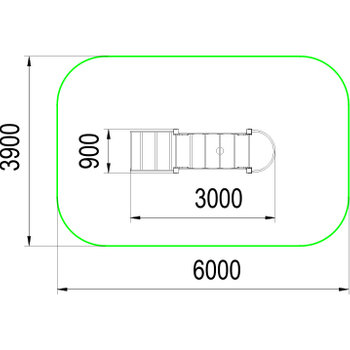 Безопасная зона не менее: Ш=3900мм; Д=6000мм;Возрастная группа 6-12лет2Игровой Мини-комплекс, в виде машинки "Полиция" (эскиз)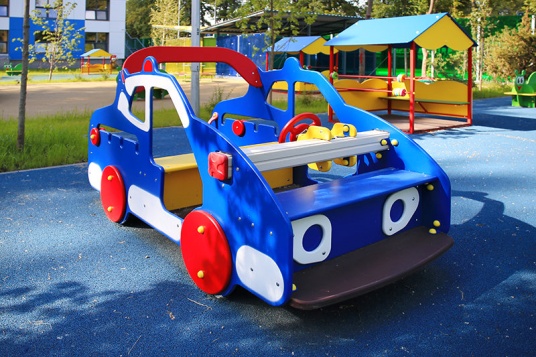 Высота не менее 1200мм;Размеры не менее чем на эскизе, мм;Безопасная зона не менее Ш=3000мм, Д=4090мм;Возрастная группа:3-7лет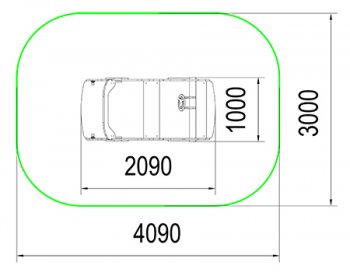 3Качалка-балансир "Лошадки", двойная  (эскиз)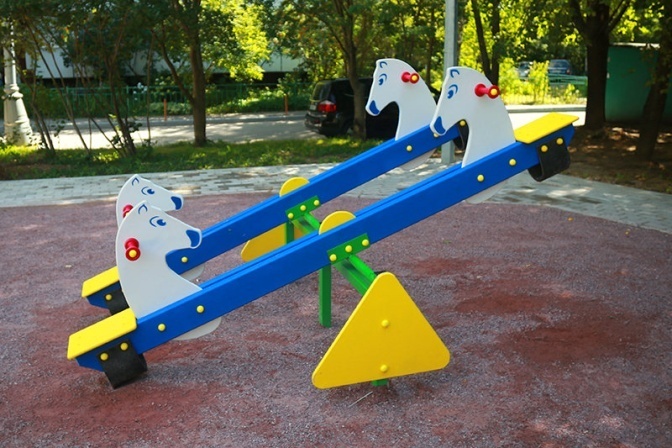 Высота не менее 400мм;Размеры не менее чем на эскизе, мм;Безопасная зона не менее Ш=4500мм, Д=5500мм;Возрастная группа 2-7лет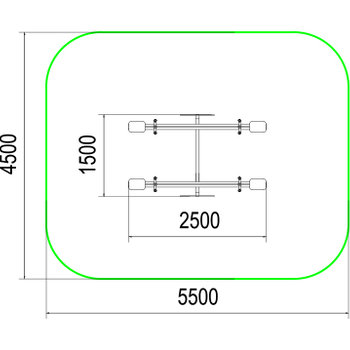 4Спортивный комплекс (эскиз)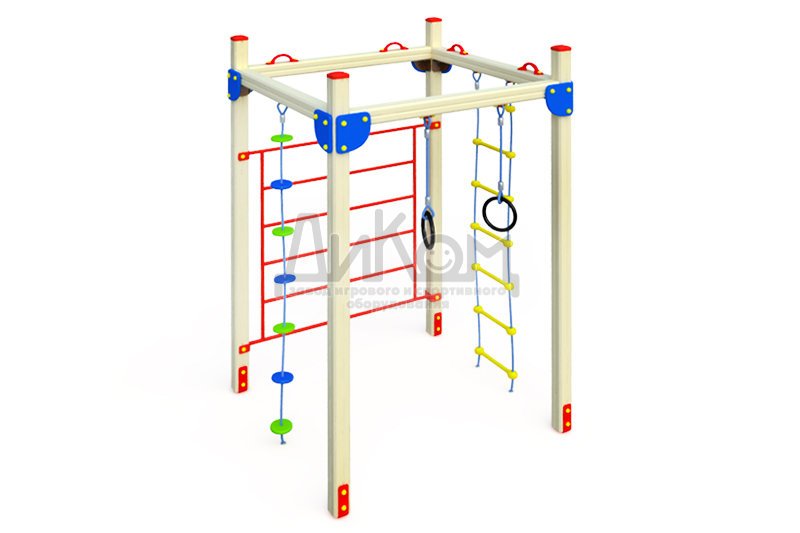 Высота не менее 2600ммРазмеры: сторона не менее 1750мм;Безопасная зона: не менее 4750мм*4750мм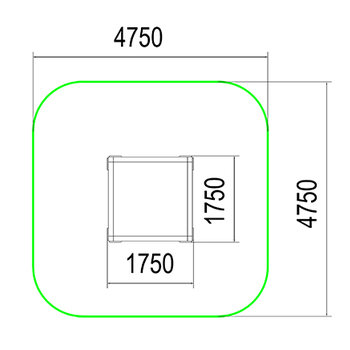 Возрастная группа 6-12лет